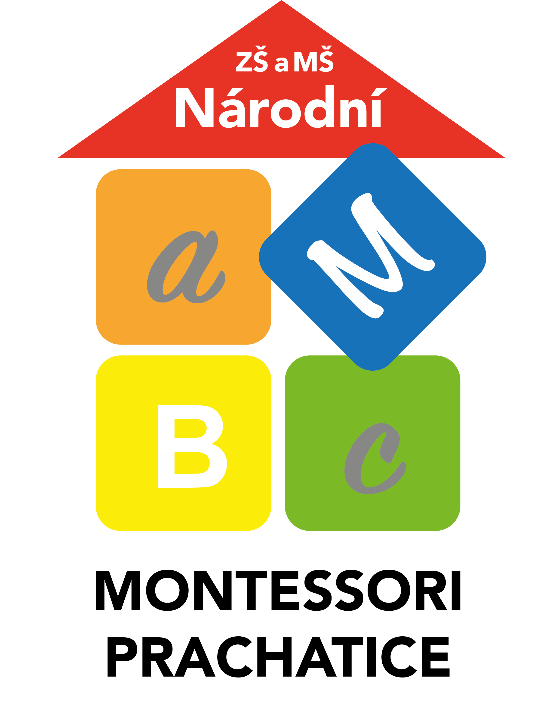 LABYRINT SVĚTAKURIKULUM pro rodiče a žákysrpen 2022Mise Montessori PrachaticeTvoříme v Prachaticích školu, ve které vychováváme a vzděláváme děti ve svobodné, samostatné a zodpovědné osobnosti, které mají respekt a úctu k druhým lidem,  a cítí zodpovědnost ke své zemi a celému světu.Naším cílem je škola, ve které rostou děti i dospělí.Našimi nejvyššími hodnotami je svoboda, bezpečí, pokora, úcta k lidem a přírodě, osobní rozvoj a společný směr. Chceme školu, ve které bude dospělým i dětem dobře.Profil absolventaŽák 9. ročníku, který opouští Montessori Prachatice,- je svobodná, zodpovědná a samostatná osobnost, která respektuje svobodu druhých lidí a je ohleduplná i k životnímu prostředí- zná svoje vlohy a nadání a umí ocenit vlohy a nadání druhého člověka- ví, kde je jeho místo v kolektivu (a posléze ve společnosti) a dokáže pomoct těm, kteří to potřebují- umí formulovat své myšlenky, vhodnými slovy obhájit svůj názor stejně jako vyslechnout a respektovat názor druhého- umí si práci či problém analyzovat, navrhnout postup, naplánovat jednotlivé kroky, vyhodnotit, ohodnotit, prezentovat ostatním, ale také pomoct s řešením jiným lidem- umí být sám sebou, sám se sebou, ale také spolupracovat a komunikovat s jinými lidmi- naplňuje výstupy RVP a ŠVP především v oblasti kompetencí a umí je aplikovat v dalším studiu i v životě- ctí svůj rodný jazyk a kulturní tradice svého národa, ale dokáže ctít kulturní tradice i jiných národů a domluvit se v anglickém jazyceMontessori principy SAMOSTATNOST a  NEZÁVISLOST– nepomáháme, kde není třeba, vedeme k tomu, aby si děti uměly o pomoc říct; prostředí a práci připravujeme tak, aby nás děti potřebovaly co nejméněZODPOVĚDNOST -  (dle vývoje a schopností dětí) – za svoji práci, prostředí, přírodu, kolektiv, za Montessori Prachatice; vědět, co je potřeba udělat, dovednost rozvrhnout si čas, respektovat své tempo, ale učit se i dodržovat termíny, dokončit nebo ukončit práci; být ve všech směrech ohleduplný k příroděSPOLUPRÁCE  – vedeme děti ke spolupráci, vzájemnému pomáhání, práci v týmech i celých třídních kolektivech. Soutěž je možnost jako nabídka, je dobrovolná. Spolupracuje i tým dospělých - plánování témat a činností; domlouvání nad individuálními potřebami a pokroky dětí; předávání si informací; vzájemné náslechy, společné diskuse, schůzky, sněmy, supervizeSVOBODNÁ VOLBA – není to chaos bez řádu, ale nabízíme dětem výběr z připravených činností. Přijímáme a zvažujeme také jejich nápady, co chtějí dělat nebo učit se. V případě, že si dítě nedokáže vybrat samo nebo ruší ostatní, práci zadáváme. Děti mají dostatek VOLNÉ PRÁCE k tomu, aby si mohly zvolit na čem, kde, s kým a kdy budou pracovat.HODNOCENÍ – neodměňujeme děti za práci věcně ani slovem; oceňujeme, když se zlepšily, hodnotíme práci a pokrok – nehodnotíme dítě. Nedáváme dětem učení „za trest“, děti vzájemně nesrovnáváme. Pracujeme s chybou jako s přirozenou a důležitou součástí na cestě za poznáním.KOMUNIKACE - učíme děti vlídné komunikaci – neokřikujeme je na dálku, ztišujeme děti ztišením hlasu. Oslovujeme se křestními jmény a tykáme si. Dospělí při komunikaci s dětmi používají 3 způsoby rozhodování:  1. diskutujeme a vybereme možnost společně; 2. diskutujeme a já vyberu možnost; 3. teď to bude tak, jak řeknu; Komunikujeme s rodiči formou pravidelných zpráv, své pochybnosti o práci či chování dítěte sdělujeme taktně a co nejdřívePRAVIDLA - učíme děti respektovat naše pravidla – dospělý pomáhá dětem dodržovat hranice a pravidla, na která odkazuje. „Máme pravidlo, že…“. Zapojujeme děti do péče o prostředí. INDIVIDUÁLNÍ PŘÍSTUP - pozorujeme potřeby dětí a jejich senzitivní fáze, vedeme si záznamy včetně záznamů o prezentacích a klíčových lekcích, pomáháme rozvíjet silné stránky a pracovat i na slabýchOSOBNÍ VZOR – v jednání a komunikaci, úklidu prostředí, respektování různosti a individuálních možností, ve vzdělávání se. Posilujeme v dětech vědomí, že se na nás mohou s důvěrou obracet a že jsme připraveni jejich situace řešit. .Pro žákyHolky, kluci, jste v Montessori třídě, proto:máte možnost vybrat si – a svobodně a samostatně rozhodovat mnohé věci, pokud ale dodržujete daná pravidla můžete si  dohodnout pravidla – o chování, o organizaci učení a je potřeba je i dodržovatmůžete se respektujícím způsobem domluvit - na změně termínu, na práci, tématu,… čemkoliv dalším, ať už s dospělým nebo se spolužákysnažte se zodpovědně plánovat svoji práci a využívat veškerý čas ve škole k efektivní činnostijste zodpovědní nejen za svoji práci, za své učení pro život, ale i vůči druhým lidem a okolnímu světu. Reprezentujete sami sebe, svoji rodinu i Montessori v Prachaticích a naši školu.Využijte svých dovedností, talentů – a pomozte druhým; ukažte, co umíte, předveďte, vypravujte, naučte; seznamte ostatní s něčím novým a zajímavýmInformujte rodiče o své školní práci (deníček, žákovská knížka, konzultace). Zajímá je, jak se vám daří.Pro rodičeMy průvodci i vy rodiče máme stejný cíl: správný vývoj a vzdělání dětí. Proto budeme rádi za vaši pomoc.Přijďte se podívat - budeme rádi, když po dohodě s průvodcem přijdete kdykoliv na návštěvu Zajímejte se - s průvodkyní pravidelně konzultujte pokroky vašeho dítěte, zajímejte se, jak to vašemu dítěti jde, jak se mu daří, co ho ve škole těší a co neOzvěte se - své pochybnosti, otázky, názory neváhejte přednést průvodciInformujte se - je potřebné a výhodné informovat se čtením týdenních zpráv, žákovské knížky, zápisů dětí o práci, v Bakalářích, účastí na generálním sněmu, schůzkách rodičů, přednáškáchNabídněte pomoc – přijďte do školy něco zajímavého dětem ukázat, říct, pozvěte nás k sobě do zaměstnání, zprostředkujte setkání se zajímavými lidmi, nabídněte pomoc na zahradě, při přípravách školního roku a akcí, při úpravách tříd a prostředí, …DěkujemeVývojové potřeby dětí:0-3 rokyMatka 	– pro dítě nejdůležitější člověk na světěOtec  	- hlavně podporovatel matkyRodiče chrání dítě před negativními vlivy, vytváří podmínky, které pomohou dítěti zformovat představu o světě jako bezpečném a zajímavém místěAbsorbující mysl = dítě jako houba nevědomě vstřebává všechno – dobré i špatnéNutnost připraveného prostředí – dítě musí mít co zkoumatUčí se základní motorické dovednosti3 – 6 letAbsorbující mysl – už je vědomějšíDítě vědomě dělá to, co dělalo v prvních třech letech nevědoměAbsorbuje vše včetně mezilidských vztahůKombinuje, zkoumá, objevujePotřebuje připravené prostředí, aby se mohlo plně vyvíjetPotřebuje roztřídit a vstřebat vnější svět prostřednictvím smyslůDítě má potřebu něco zvládnout, vytvořit a potvrdit svoje kvality, posílit svou sebedůvěruDůležité je sebeprosazení i přizpůsobení ostatnímPoznávání je zaměřeno na nejbližší svět a pochopení pravidel, která v něm platíMá potřebu jistoty – jsou spokojeni tehdy, když něco platí absolutněDítě nespěchá, protože je pro něj významnější přítomnost než budoucnostRozvíjí se emoční inteligence – děti lépe chápou své pocity i pocity jiných lidí, učí se ovládat své emoční projevyDítě žije v reálném světě, ne ve fantazii, vše je pro něj reálnéPreferuje činnosti podle svých senzitivních období (malé předměty, pohyb, řád, pořádek, jazyk, smyslový vývoj, sociální vývoj…)Zdokonaluje své základní motorické dovednosti a jazykUčí se společenskému chování, rozvíjí vnitřní disciplínuZkoumá svoje „já“ – období vzdoruUčení se děje na bázi senzitivních období zájmu o určitou oblastDůležitá je svobodná volba, pohyb a jasná zpětná vazba„Zcela přirozeně dítě odpouští dospělému a opakovaně se pokouší žít a vyvíjet se i přes jeho častý útlak. Musí neustále bojovat se silami, které chtějí mařit jeho normální rozvoj.“ M. Montessori6 – 12 letZačíná se zajímat o své vrstevníky – zaměřuje se na vztahyZe smyslového badatele se přeměňuje na sociálního badateleZajímají ho otázky dobra, zla – otázky morálkyUčí se spolupracovatJe schopný rozumně uvažovat, rozlišovat, co je skutečné, co ne na základě svých rozumových sil a představivostiV učení používá představivostManipulace s materiálem ustupuje usilovnému pátrání po příčináchDítě má mnoho energie, je fyzicky zdatnější, zdravějšíZajímá jej vše o životěObdobí, ve kterém převažuje rozumUčební plán je založen na příbězíchHudba a umělecké materiály jsou nedílnou součástí prostředí12-18 letObdobí sociálního zařazování a velké manuální zručnostiFáze fyzických, emočních, sociálních a sexuálních změnDospívající by neměl být příliš nucen do intelektuálních aktivitOsobnost je hotová, nyní se přizpůsobuje světuNové formování = rozklad staréhoNové silné stránky, komplexnější psychické vlastnosti X zranitelnost, křehkostSobecký, sebestředný, vztahovačnýSklony k somatickým nemocem, snadná unavitelnost, potřeba nadstandartní výživyPotřeba velmi těsného kontaktu s dospělou osobou (ne vždy rodičem)Potřebuje pohodlí, společnost důvěrných, podporujících vrstevníků, bezpečí vztahůV rámci vize a mise Montessori Prachatice a s vědomím, jací absolventi mají opouštět naši školu, průvodci všech trojročí ve svých třídách naplňují základní Montessori principy. Také zohledňují zakázky průvodců z následných trojročí.Organizace výuky18 – 36 měsíců – Dílny pro rodiče s dětmiProgram Bezinka pro nejmenší nabízí rodičům seznámení s principy Montessori pedagogiky a jejich přenesením do každodenního života. Rodiče budou mít možnost stát se pozorovatelem svého dítěte, porozumět a využívat senzitivní fáze v jeho vývoji a získat informace, jak připravit domácí prostředí pro rozvoj jeho nezávislosti. V Prachaticích na ZŠ Národní nabízíme program pro děti od 1,5 roku do 3 let a jejich rodiče a to 1krát týdně jedna a půl hodiny.Cílem je:naučit rodiče porozumět vývojové cestě dítěte na základě pozorováníposilovat rodičovské kompetence, důvěřovat vlastním rozhodnutím a vlastnímu jednánínaučit se důvěřovat činnosti dětíposkytnout pomoc pro vlastní rodičovskou sebereflexiumožnit dětem samostatnou činnost v prostředí, které zohledňuje jejich individuální potřeby sledovat vznikající vazby mezi dětmi a prostřednictvím zdvořilostních lekcí učit děti sociálním dovednostempovzbuzovat a podněcovat vzájemnou komunikaci mezi rodiči a dětmiK naplnění těchto cílů bude využíváno připravené prostředí a vedení programu vyškolenou průvodkyní.3 – 6 let (nulté trojročí)Cílem je podpořit dítě v rozvoji jeho osobnostiv samostatnosti a sebeobsluzeve smyslu pro povinnost (pravidelná činnost)v rozvoji vůle při dokončování činností, trpělivostiv orientaci ve svých věcech, dodržování řádu a pořádku – budování vnitřní jistotyrozvoj sebeovládánív rozvoji sebedůvěry a posilování sebevědomív rozvoji sociálního učení2.  v rozvoji psychických procesů- v koncentraci pozornosti- vytrvalosti- myšlení- řeči a slovní zásoby- paměti3. v pohybovém rozvoji- hrubé a jemné motoriky- koordinace pohybu- kontroly pohybu- koordinace oko – rukaVyužíváme senzitivního období dětí, děti si mohou vybírat dle své chuti práci, kde, kdy a s kým budou na čem pracovat.V co největší míře se dětem nabízíme:Volná práce = můžeš pracovat, na čem chceš, ale nějakou práci si vybrat musíš= zásadně neruším ostatní (pokud neumíš být u této práce tiše, vyberu Ti práci sama), neničím pomůcky= volná práce není plýtvání časem a energií – na to dohlíží průvodcePrezentace= náznak činnosti, na kterou se dítě namotivuje, a ono pak už může pracovat samo= uplatňuje se u všech pomůcekc) Zdvořilostní lekce     = ukázka správného chování, respektování druhéhoCo nejvíce využíváme dnů v terénu, školní zahrady, projektových dnůSamozřejmostí je režim odpočinkovýPraktický život – napomáhá dítěti k samostatnosti a nezávislosti- cvičení péče o vlastní osobu (mytí rukou, zavazování, zapínání, příprava svačinky…)- cvičení péče o okolí (mytí nádobí, péče o květiny, zametání, utírání, péče o venkovní prostory, …)- cvičení péče o druhé (pomoc druhému, umět se postarat např. o zvířátko…)- cvičení sociálních vztahů = zdvořilostí lekce (cvičení zaměřené na vytváření soc. kontaktů ve společnosti – poděkovat, pozdravit, poprosit, řešení konfliktů…- cvičení ticha (každé dítě by mělo být schopné udržet kontrolu nad svým tělem) a chůze po linii (celé tělo je koordinované, ladné)Smyslová výchova – rozvíjí všechny smysly- Procvičování a zdokonalování smyslů, prohlubování smyslového vnímání = cesta „od uchopení k pochopení“-  Činorodý materiál na rozlišování rozměrů, barev, tvarů, struktur, povrchů, váhy, zvuků, vůníJazyková výchova – dítě objevuje nové cesty, jak se začlenit do světa a používat ho, čtením získává nové vědomosti1. Nepřímá příprava pro čtení a psaní -  mluvený jazyk (zdvořilostní lekce, pojmenování osob, věcí, vlastností a činností, prostředí kolem dítěte, otázky, vyjadřování emocí, pravidla pro povídání ve skupině, básničky, lidová slovesnost, čtení příběhů, zvukové hry, prezentace vlastní práce, ocenění práce druhých, dějový sled, kalendář, význam slov …)2. Příprava na psaní a čtení – výtvarné kreativní aktivity, hmatová písmena, psaní písmen, kovové tvary – obkreslování, šrafování, kombinování, abeceda…3. Psaní - nácvik špetkového úchopu, správného držení tužky, uvolňování ruky, grafomotorická cvičení, psaní na papír do linek4. První čtení – fonetických slov (přiřazování slov k předmětům), čtení slov s háčkovými písmeny a dlouhými samohláskami, čtení slov s fonogramy5. Čtení od slova k větě – čtení slov v prostředí, třínožkové karty, velká písmena, čtení vět6. Slovní druhy - funkce slov (symboly, čtení dalších slov)7. Stavba větyMatematika – učí dítě přemýšlení, abstrakci, diferenciaci, vztahům …1. První počítání – 1 až 102. Seznámení s desítkovou soustavou3. Počítání do 1000 lineárně4. Matematické operace se zlatými perlami5. Matematické operace v oboru čísel 1 – 1006. Matematické operace v oboru čísel 1 – 1 000 0007. Zlomky jako smyslový zážitekvyužití smyslových Montessori pomůcek pro matematikuopakování matematiky v praktických situacíchVěda, umění, tvoření – jde o rozsáhlý koncept, který se neustále rozvíjí, tak jak se vyvíjí společnost= člověk, svět, příroda, kultura, život…„dítě objevitel – chce a potřebuje svět objevovat“V průběhu roku se v tematických celcích prolínají činnosti ze všech oblastí Důležitá je: - celistvost a propojení                     - připravené prostředí – velké množství mat. ze všech oblastí + modely, obrázky, později grafické záznamy 6 – 9 let – první trojročíŽákům je nabízeno učivo v rámci výstupů ŠVP a RVPŽáci se postupně učí  rozvrhnout si svoji práci Vedeme žáky k tomu, aby dokázali svoji práci prezentovat, ohodnotit, zaznamenatŽáci si svou práci zaznamenávají do žákovské knížkyV co největší míře se zohledňuje zájem žáka, žáci si mohou vybírat kde, kdy, s kým a na čem budou pracovat – viz ŠVP pro MontessoriUčíme žáky, že i když jsou činnosti, které nebaví, nevyberou si, nejdou jim, je potřeba je udělatV co největší míře se žákům nabízí:Volná práce = můžeš, pracovat na čem chceš, ale nějakou práci si vybrat musíš= diskutabilní způsob trávení času žáka konzultuje s průvodcem (mohu si číst, když jsem za celý den ještě nic neudělal?)= zásadně neruším ostatní (pokud neumíš být u této práce tiše, vyberu ti práci sama)= volná práce neznamená plýtvat časem a energií – na to dohlíží průvodceKlíčové lekce= náznak činnosti, na kterou se žák namotivuje a on pak už může pracovat sám= uplatňuje se ve všech předmětech v co největší mířeCelistvé bloky= nerušená práce 90 minut v kuseCo nejvíce z toho, co žáci dělají na pomůckách, si zapisují do i sešitůLze, ale nemusí se používat pracovní sešity a pracovní listyNa pracovní listy a pracovní sešity je v co největší míře dostupná zpětná kontrolaPropojujeme výuku ve všech prvních i dalších trojročíchod druhého pololetí chodí na návštěvu do prvního trojročí předškoláciZařazujeme dny v terénuLABYRINT SVĚTA - Kosmická výchova – Člověk a jeho světNavazujeme na 5 kosmických příběhů a využíváme malé kosmické příběhy a klíčové lekce Cvičení péče o okolí (mytí nádobí, péče o květiny, zametání, utírání, péče o zahradu a venkovní prostory, …)Využíváme i malých projektů žáků a učíme je při tom  mluvit na veřejnostimluvit spisovněvyhledávat a třídit informaceže je práce, která není hned hotováPropojujeme ostatní obory s tématy KV – Člověk a jeho světLABYRINT SVĚTA - Český jazykVyužíváme v jazyce témat z kosmické výchovy – Člověk a jeho světVyužíváme toho, že žáci umí a chtějí psát na psaní vlastních textů, úvah a zamyšleníChodíme číst dětem z nultého trojročíŽáci si vedou sešit na Poučky, kam si zapisují pravidla. Sešit s žáky  půjde do dalšího trojročí. Sešit Poučky je pro ně vodítkem, když zapomenou pravidlo. Ze sešitu si novou látku také mohou opsat od kamaráda, když byli nemocníLABYRINT SVĚTA - MatematikaPro rozšíření matematických znalostí a dovedností využíváme i jiných než Montessori materiálů (matematika Hejný, pracovní listy, jiné než Montessori pomůcky), ale tak, aby žáci prošli Montessori matematickým materiálemŽáci si vedou sešit na Poučky, kam si zapisují pravidla. Sešit s žáky  půjde do dalšího trojročí. Sešit Poučky je pro ně vodítkem, když zapomenou pravidlo. Ze sešitu si novou látku také mohou opsat od kamaráda, když byli nemocníLABYRINT SVĚTA - Cizí jazykVyužíváme v co největší možné míře k výuce metodu CLILDalšíRodiče jsou formou týdenní zprávy, týdenních zápisů v žákovské knížce a Bakalářů informování o tom, co se ve škole dělá a jak to žákovi jdeDomácí úkoly – viz ŠVP Cílem je připravit žáka na přechod do dalšího trojročí, na další studium a na život9 – 12 let – druhé trojročíŽákům je nabízeno učivo v rámci výstupů ŠVP a RVPŽáci pracují podle plánů, které si mohou individuálně domluvit a upravit. Žáci mají k dispozici trojroční plány, do kterých zaznamenávají probraná témataŽáci zapisují do žákovských knížek, na čem v daný den (týden) pracovaliV co největší míře se žákům nabízí:Volná práce = můžeš pracovat, na čem chceš, ale nějakou práci si vybrat musíš= diskutabilní způsob trávení času žák konzultuje s průvodcem = zásadně neruším ostatní (pokud neumíš být u této práce tiše, vyberu ti práci sama)= volná práce není plýtvání časem a energií – na to dohlíží průvodceKlíčové lekce= náznak činnosti, na kterou se žák namotivuje a on pak už může pracovat sám= uplatňuje se ve všech předmětechCelistvé bloky= nerušená práce 90 minut v kuse= všechno, co žáci dělají na pomůckách, si zapisují do i sešitůLze, ale nemusí se používat pracovní sešity a pracovní listy, ale tak, aby používané pracovní sešity byly ve všech třídách daného trojročích stejnéNa pracovní listy a pracovní sešity je v co největší míře dostupná kontrolaPropojujeme výuku ve všech trojročíchVyužíváme prezentace nové látky žáky samými (za účasti a kontroly průvodce)Co nejvíce využíváme dnů v terénuOd 5. ročníku žáci vytvářejí závěrečné ročníkové práceLABYRINT SVĚTA – Člověk a jeho svět, Přírodopis, Zeměpis, DějepisNavazujeme na 5 kosmických příběhů, které se žákům přednesou na začátku školního rokuVyužíváme malé kosmické příběhy a klíčové lekce Využíváme  i malých projektů žákůPracujeme s tématy kosmických příběhů v ucelených celcích, kdy se:Stanoví základní otázky, na které žáci musí znát odpovědi – otázky odpovídají výstupu v ŠVP Stanoví pro žáky dostatečný prostor na výběr podtémat k prezentacím, volné práci s pomůckami, mapami, klíčové lekce, malé příběhy, atlasy, encyklopedieTémata se zpracovávají jakoukoliv vhodnou formou (knihy, pexesa, vlastní pracovní listy, prezentace, projekty atd.)Záměrně se žáci učí vyhledávat informace v literatuře, zaznamenávat informace z krátkého videa, prezentovat ostatním, co jsi přečetl, vidělVyužíváme možností jít se někam zeptat – do jiných tříd, jiných učitelů, odborníků ze školyVyužíváme dramatické výchovy a hraní divadla Na závěr tématu žáci napíší kontrolní práciPropojujeme se i s jinými ročníky cvičení péče o okolí (mytí nádobí, péče o květiny, zametání, utírání, péče o zahradu a venkovní prostory, …)CELOROČNÍ TÉMATA: V průběhu 2. trojročí žáci absolvují jedno ze tří celoročních témat tak, aby v průběhu tří let žáci absolvovali všechna tato témata. Jsou to:Vesmír, ZeměPříroda, ČlověkLes, louka, rybníkTématem se zabývají všechny tři třídy 2. trojročí 1x za 14 dní celý den v rámci tandemové výuky.LABYRINT SVĚTA - Přírodopis, zeměpis, dějepisDějepis je základem pro výuku literatury, hudební výchovy, výtvarné výchovy, zeměpisu a v co největší míře i fyziky a chemie.Hledáme možnosti, jak propojit výuku těchto oborů s ostatními ročníky trojročíLABYRINT SVĚTA - Český jazykVyužíváme v jazyce témat oborů Člověk a jeho svět, Přírodopis, Zeměpis, Dějepis, případně Fyzika, Chemie a Cizí jazykVyužíváme sešitu na Poučky z 1. trojročí, kam si žáci zapisují pravidlaLABYRINT SVĚTA - MatematikaDle uvážení přidáváme do Montessori matematiky cokoliv dalšího, co průvodce považuje za zajímavé, důležité, potřebné pro žáky (matematika Hejný, pracovní listy, jiné než Montessori pomůcky), ale tak, aby žáci prošli Montessori matematickým materiálem Využíváme sešitu na Poučky z 1. trojročí, kam si žáci zapisují pravidla. LABYRINT SVĚTA - Cizí jazykVyužíváme v co největší možné míře metodu CLILDalšíRodiče jsou formou týdenní zprávy, žákovské knížky a Bakalářů informováni o tom, co se ve škole dělá a jak to žákovi jdeDomácí úkoly – viz ŠVPCílem je připravit žáka na přechod do třetího trojročí, na další studium a na život12 – 15 let – třetí trojročí7. a 8. ročníkŽáci mají dlouhodobé (cca měsíční) plány. Měsíční plány jsou na všechny hlavní obory předmětu Labyrint světaMěsíční plán může průvodce po dohodě s žáky změnit, i žák se může dohodnout na individuální změně plánuŽáci mají k dispozici trojroční plány, do kterých zaznamenávají probraná témataŽáci si svoji týdenní nebo denní práci zaznamenávají do žákovské knížkyV co největší míře se dětem nabízí:Volná práce = můžeš pracovat, na čem chceš, ale nějakou práci si vybrat musíš= diskutabilní způsob trávení času dítě konzultuje s průvodcem (mohu si číst, když jsem ještě nic neudělal?)= zásadně neruším ostatní (pokud neumíš být u této práce tiše, vyberu ti práci sám)= volná práce není plýtvání časem a energií – na to dohlíží a za to odpovídá učitelVšechno, co žáci dělají, si zapisují do sešitů – vytvářejí si „učebnice“Lze, ale nemusí se používat pracovní sešity a pracovní listy, Na pracovní listy a pracovní sešity je v co největší míře dostupná kontrolaVyužíváme připravené prezentace žáků a následné diskuse nad tématyVyužívat prezentace nové látky žáky (za účasti a kontroly průvodce)Žáci vytvářejí závěrečné ročníkové práce (tématem může být i prezentace pro mladší děti či manuální činnost)Prioritou dětí v 7. a 8. ročníku je obor Člověk a svět práceLABYRINT SVĚTA – Dějepis, Přírodopis, Zeměpis, případně Fyzika, ChemieDějepis je základem pro výuku literatury, hudební výchovy, výtvarné výchovy, zeměpisu a v co největší míře i fyziky a chemie.LABYRINT SVĚTA – Člověk a svět práceŽáci se podílejí na úklidu Montessori patra, zahrady, atria, vaří, vyučují, pečují o mladší děti, jezdí na exkurzeLABYRINT SVĚTA - Český jazykVyužívat sešitu na Poučky z 1. a 2. trojročí, kam si žáci zapisují pravidla. LABYRINT SVĚTA - MatematikaDle uvážení přidáváme do Montessori matematiky cokoliv dalšího, co učitel považuje za zajímavé, důležité, potřebné pro žáky, ale tak, aby žáci měli možnost se seznámit s Montessori matematickými postupyVyužíváme sešitu na Poučky z 1. a 2. trojročí, kam si žáci zapisují pravidlaLABYRINT SVĚTA - Cizí jazykK výuce je využívána v co největší možné míře metoda CLILDalšíRodiče jsou formou týdenní zprávy, Bakalářů, žákovské knížky, informování o tom, co se ve škole dělá a jak to žákovi jdeDomácí úkoly = práce na projektech, pravidelná příprava na předměty, opakování – viz ŠVP9.ročníkMontessori výuka s co největší snahou přiblížit žákům klasickou výuku tak, aby přechod na střední školy byl plynulý.Do přijímacích zkoušek – dokončujeme témata výuky, opakujeme, probíhá příprava na přijímací zkoušky. Žáci, kteří přijímací zkoušky nedělají, zaměstnáváme na činnostech, které jsou prospěšné a smysluplné. Po přijímacích zkouškách – dokončujeme témata výuky, opakujeme, žáci pracují na absolventské práci, probíhají všeobecně prospěšné práce pro školu, veřejnost, pomoc s výukou a péčí o mladší děti.Závěrečné rituály devátého ročníku:Tiskové konference pro děti a průvodceSlavnostní prezentace absolventské práceRozloučení s učiteliRozloučení na zahradní slavnostiZávěrečné hodnoceníPoslední zvoněníAbsolventovi bude předáno:Kontrolní práce za celou jeho školní docházkuOdpovědi na otázky Kdo jsem za celou školní docházkuHodnocení v ZŠV průběhu roku se písemné práce (v 1. trojročí „zrcadla“) hodnotí slovně, chyby se označují na konci řádku tak, aby si je žák našel sám (průvodce individuálně zhodnotí, jaké chyby, v jakém ročníku konkrétnímu žákovi bude označovat)Ve vyšších ročních lze využít i procentuálního hodnocení či hodnocení bodyV co největší míře využíváme okamžité kontroly po napsání kontrolní práceKaždou práci je možné si opravitHodnocení se zapisuje do Bakalářů Průvodce si zapisuje do svých záznamů cokoliv, z čeho může rodič poznat, jak se žákovi daří a jak pracuje – rodič je včas informován, pokud žák neprospívá, je vhodné se také aktivně zajímatZnačky v Bakalářích: 	X = žák práci donesl, udělalX a hodnocení = žák práci napsal, udělal, donesl a ta je hodnocena slovně nebo procenty% - do Bakalářů lze nastavit hodnocení procentyU – žák se rozhodl práci neudělatN –žák práci nedělal – byla pro jiný ročník nebo z jiného důvoduA –žák chybělDůležité hodnocené písemné práce (čtvrtletní, pololetní, závěrečné, tematické…) ze všech hlavních oborů jsou zakládány po celou dobu školní docházky žáka. Před ukončením školní docházky jsou žákovi předány. Hodnocení se nepřevádí na známky, převádí se pouze pololetní a závěrečné vysvědčení žáků  8. ročníku a pololetní vysvědčení žáků 9. ročníku z důvodu přihlášek na střední školyKaždý průvodce si dělá své záznamy, ze kterých pozná, co žák dělal, jak, atd. a je z nich kdykoliv rodičům nebo vedení schopen sdělit informace o práci žákaKontrolní práce se žákům nedávají domů – rodiče mají možnost přijít se na ně podívat do školy, žák může případně hodnocenou práci rodičům vyfotitKaždou práci je možné po dohodě opravitPrůvodce píše každý týden týdenní zprávu a posílá ji rodičům nebo dává na web školyDvakrát ročně žáci píší sebehodnocení – v pololetí a na konci roku